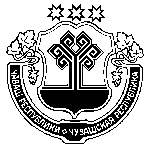 О внесении изменений и дополнений в решение Собрания депутатов Сятракасинского сельского поселения Моргаушского района Чувашской Республики от 12.12.2018 г. № С-44/1 «О бюджете  Сятракасинского  сельского поселения Моргаушского района Чувашской Республики на 2019 год и  плановый период 2020 и 2021 годов»В соответствии со статьей 23 Положения «О регулировании бюджетных правоотношений в Сятракасинском сельском поселении Моргаушского района Чувашской Республики», утвержденного решением Собрания депутатов Сятракасинского сельского поселения Моргаушского района Чувашской Республики от 17.10.2014 года № С-44/1 Собрание депутатов Сятракасинского сельского поселения Моргаушского района Чувашской Республики решило: Статья 1. Внести  в решение Собрания депутатов Сятракасинского сельского поселения Моргаушского района Чувашской Республики от 12.12.2018 года № С-44/1 «О бюджете Сятракасинского сельского поселения Моргаушского района Чувашской Республики на 2019 год и плановый период 2020 и 2021 годов» следующие изменения:статью 1 изложить в следующей редакции: «Утвердить основные характеристики  бюджета Сятракасинского сельского поселения Моргаушского района Чувашской Республики (далее бюджет Сятракасинского сельского поселения) на 2019 год:прогнозируемый общий объем доходов бюджета Сятракасинского сельского поселения Моргаушского района Чувашской Республики в сумме 7 545 397,00 рублей, в том числе объем межбюджетных трансфертов из районного бюджета Моргаушского района Чувашской Республики 5 568 189,00  рублей;общий объем расходов бюджета Сятракасинского сельского поселения Моргаушского района Чувашской Республики в сумме 7 833 920,85  рублей;предельный объем муниципального долга в сумме 0,00  рублей;верхний предел муниципального внутреннего долга на 1 января 2020 года в сумме 0,00  рублей, в том числе верхний предел долга по муниципальным гарантиям в сумме 0,00 рублейпрогнозируемый профицит бюджета Сятракасинского сельского поселения Моргаушского района Чувашской Республики в сумме 288 523,85 рублей.2. Утвердить основные характеристики бюджета Сятракасинского сельского поселения Моргаушского района Чувашской Республики на 2020 год:прогнозируемый общий объем доходов бюджета Сятракасинского сельского поселения Моргаушского района Чувашской Республики в сумме  5 723 586,00 рублей, в том числе объем межбюджетных трансфертов из районного бюджета Моргаушского района Чувашской Республики в сумме  3 792 161,00 рублей;общий объем расходов бюджета Сятракасинского сельского поселения Моргаушского района Чувашской Республики в сумме 5 723 586,00  рублей, в том числе условно утвержденные расходы в сумме 115 400,00 рублей.предельный объем муниципального долга в сумме 0,00  рублей;верхний предел муниципального внутреннего долга на 1 января 2021 года в сумме 0,00 рублей, в том числе верхний предел долга по муниципальным гарантиям в сумме 0,00 рублей.3. Утвердить основные характеристики  бюджета Сятракасинского сельского поселения Моргаушского района Чувашской Республики на 2021 год:прогнозируемый общий объем доходов бюджета Сятракасинского сельского поселения Моргаушского района Чувашской Республики в сумме  5 740 636,00  рублей, в том числе объем межбюджетных трансфертов из районного бюджета Моргаушского района Чувашской Республики в сумме 3 800 351,00  рублей;общий объем расходов бюджета Сятракасинского сельского поселения Моргаушского района Чувашской Республики в сумме 5 740 636,00 рублей, в том числе условно утвержденные расходы в сумме  231 600,00 рублей;предельный объем муниципального долга в сумме 0,00 рублей;верхний предел муниципального внутреннего долга на 1 января 2022 года в сумме 0,00 рублей, в том числе верхний предел долга по муниципальным гарантиям в сумме 0,00 рублей»;2)приложение 4 изложить в следующей редакции:4) в статье 7:в части 1:в пункте «а» слова «приложению .6-6.5» заменить словами «приложениям 6-6.6;в пункте «в» слова «приложению 8-8.5» заменить словами «приложениям 8-8.6;в части 2:в абзаце 2 слова «2 175 934,00 рублей» заменить словами «2 938 952,85 рублей»;в абзаце 6 слова «2 175 934,00 рублей» заменить словами «2 850 429,00 рублей»;5) часть 1 статьи 8 изложить в следующей редакции:«1.Установить, что в составе бюджета Сятракасинского сельского поселения Моргаушского района Чувашской Республики учтены расходы за счет целевых субсидий и субвенций из республиканского бюджета Чувашской Республики:на 2019 год в сумме 2 195 312,00 рублей, в том числе на:осуществление дорожной деятельности, кроме деятельности по строительству, в отношении автомобильных дорог местного значения в границах населенных пунктов поселения, в сумме 1 385 969,00 рублей;осуществление полномочий по первичному воинскому учету на территориях, где отсутствуют военные комиссариаты, в сумме 179 892,00 рублей;осуществление государственных полномочий Чувашской Республики по организации и осуществлению мероприятий по регулированию численности  безнадзорных животных в сумме 2 151,00 рублей; реализация проектов развития общественной инфраструктуры, основанных на местных инициативах в сумме 627 300,00 рублей; на 2020 в сумме 1 111 261,00 рублей, в том числе на:осуществление дорожной деятельности, кроме деятельности по строительству, в отношении автомобильных дорог местного значения в границах населенных пунктов поселения, в сумме 931 160,00 рублей;осуществление полномочий по первичному воинскому учету на территориях, где отсутствуют военные комиссариаты, в сумме 177 950,00 рублей;осуществление государственных полномочий Чувашской Республики по организации и осуществлению мероприятий по регулированию численности  безнадзорных животных в сумме 2 151,00 рублей»;на 2021 в сумме 1 109 051,00 рублей, в том числе на:осуществление дорожной деятельности, кроме деятельности по строительству, в отношении автомобильных дорог местного значения в границах населенных пунктов поселения, в сумме 928 950,00 рублей;осуществление полномочий по первичному воинскому учету на территориях, где отсутствуют военные комиссариаты, в сумме 177 950,00 рублей;осуществление государственных полномочий Чувашской Республики по организации и осуществлению мероприятий по регулированию численности  безнадзорных животных в сумме 2 151,00 рублей»; пункте «д» слова «приложению 10-10.5» заменить словами «приложениям 10-10.6;6) дополнить приложением 6.6  следующего содержания:            «Приложение 6.6к решению Собрания депутатов                                                                                                                                   Сятракасинского сельского поселенияМоргаушского района Чувашской Республики от  12.12.2018г. № С-44/1«О  бюджете Сятракасинского                                                                                                                     сельского поселения Моргаушского района Чувашской Республики на 2019 год и плановый период 2020 и 2021 годов»ИЗМЕНЕНИЕраспределения бюджетных ассигнований по разделам, подразделам,целевым статьям (муниципальным программам Моргаушского района Чувашской Республики и непрограммным направлениям деятельности) и группам (группам и подгруппам) видов расходов классификациирасходов бюджета Сятракасинского сельского поселенияМоргаушского района Чувашской Республики на 2019 год,предусмотренного приложениями 6 к  решению Собрания депутатовСятракасинского сельского поселения Моргаушского районаЧувашской Республики «О бюджете Сятракасинского сельскогопоселения Моргаушского района Чувашской Республикина 2019 год и плановый период 2020 и 2021 годов»                                                                                          (руб.)7) дополнить приложением 8.6 следующего содержания:             «Приложение 8.6к решению Собрания депутатов                                                                                                                                   Сятракасинского сельского поселенияМоргаушского района Чувашской Республики от  12.12.2018 г. № С-44/1«О  бюджете Сятракасинского                                                                                                                     сельского поселения Моргаушского района Чувашской Республики на 2019 год и плановый период 2020 и 2021 годов»ИЗМЕНЕНИЕраспределения бюджетных ассигнований по целевым статьям (муниципальным программам Моргаушского района Чувашской Республики и непрограммным направлениям деятельности), группам (группам и подгруппам) видов расходов, разделам, подразделам классификациирасходов бюджета Сятракасинского сельского поселенияМоргаушского района Чувашской Республики на 2018  год,предусмотренного приложениями 8 к  решению Собрания депутатовСятракасинского сельского поселения Моргаушского районаЧувашской Республики «О бюджете Сятракасинского сельскогопоселения Моргаушского района Чувашской Республикина 2019 год и плановый период 2020 и 2021 годов»руб.)»;8) дополнить приложением 10.5 следующего содержания:                                                                                                                          «Приложение 10.5к решению Собрания депутатов                                                                                                                                   Сятракасинского сельского поселенияМоргаушского района Чувашской Республики от  12.12.2018 г. № С-44/1«О  бюджете Сятракасинского                                                                                                                     сельского поселения Моргаушского района Чувашской Республики на 2019 год и плановый период 2020 и 2021 годов»ИЗМЕНЕНИЕведомственной структуры расходов бюджета Сятракасинского сельского поселенияМоргаушского района Чувашской Республики на 2018 год,предусмотренного приложениями 10 к  решению Собрания депутатовСятракасинского сельского поселения Моргаушского районаЧувашской Республики «О бюджете Сятракасинского сельскогопоселения Моргаушского района Чувашской Республикина 2019 год и плановый период 2020 и 2021 годов»                                                                                                                                      (руб.)Статья 2.  Настоящее решение опубликовать в средствах массовой информации. Председатель Собрания депутатовСятракасинского сельского поселения                                      Н.С.СтепановЧувашская Республика Собрание депутатов Сятракасинского сельского  поселения                        Моргаушского районаРЕШЕНИЕ                     Чувашская Республика Собрание депутатов Сятракасинского сельского  поселения                        Моргаушского районаРЕШЕНИЕ                     Чувашская Республика Собрание депутатов Сятракасинского сельского  поселения                        Моргаушского районаРЕШЕНИЕ                     Чăваш Республики Муркаш районĕн   Çатракасси ял   поселенийĕн депутачěсен пухăвĕ                        ЙЫШĂНУЧăваш Республики Муркаш районĕн   Çатракасси ял   поселенийĕн депутачěсен пухăвĕ                        ЙЫШĂНУЧăваш Республики Муркаш районĕн   Çатракасси ял   поселенийĕн депутачěсен пухăвĕ                        ЙЫШĂНУ20.12.2019ç. № С-61/120.12.2019 г. №С-61/1                     Деревня Сятракасы                                                                         Деревня Сятракасы                                                                         Деревня Сятракасы                                                     Çатракасси ялӗ Çатракасси ялӗ Çатракасси ялӗ                                          Приложение 4                                          Приложение 4к решению Собрания депутатов Сятракасинскогок решению Собрания депутатов Сятракасинскогосельского поселения Моргаушского районасельского поселения Моргаушского районаЧувашской Республики от 12 .12.2018г. № С-44/1Чувашской Республики от 12 .12.2018г. № С-44/1«О бюджете Сятракасинского сельского поселения«О бюджете Сятракасинского сельского поселенияМоргаушского района Чувашской РеспубликиМоргаушского района Чувашской Республикина 2019 год и плановый период 2020 и 2021 годов»на 2019 год и плановый период 2020 и 2021 годов»Прогнозируемые объемы доходов бюджета Сятракасинского сельского поселения Моргаушского района Чувашской Республики на 2019 годПрогнозируемые объемы доходов бюджета Сятракасинского сельского поселения Моргаушского района Чувашской Республики на 2019 годПрогнозируемые объемы доходов бюджета Сятракасинского сельского поселения Моргаушского района Чувашской Республики на 2019 годКод бюджетной классификации Наименование доходаСумма на 2019 год, руб.ВСЕГО ДОХОДОВ7 545 397,0010000000000000000      НАЛОГОВЫЕ И НЕНАЛОГОВЫЕ ДОХОДЫ1 977 208,00НАЛОГОВЫЕ ДОХОДЫ1 887 208,0010100000000000000        НАЛОГИ НА ПРИБЫЛЬ, ДОХОДЫ120 543,0010102000010000110Налог на доходы физических лиц 120 543,0010300000000000000        НАЛОГИ НА ТОВАРЫ (РАБОТЫ, УСЛУГИ), РЕАЛИЗУЕМЫЕ НА ТЕРРИТОРИИ РОССИЙСКОЙ ФЕДЕРАЦИИ523 665,0010302000010000110Акцизы по подакцизным товарам (продукции), производимым на территории Российской Федерации523 665,0010500000000000000        НАЛОГИ НА СОВОКУПНЫЙ ДОХОД95 000,0010503000010000110Единый сельскохозяйственный налог95 000,0010600000000000000        НАЛОГИ НА ИМУЩЕСТВО1 138 000,0010601000000000110Налог на имущество физических лиц138 000,0010606000000000110Земельный налог 1 000 000,0010800000000000000        ГОСУДАРСТВЕННАЯ ПОШЛИНА10 000,00НЕНАЛОГОВЫЕ ДОХОДЫ90 000,0011100000000000000        ДОХОДЫ ОТ ИСПОЛЬЗОВАНИЯ ИМУЩЕСТВА, НАХОДЯЩЕГОСЯ В ГОСУДАРСТВЕННОЙ И МУНИЦИПАЛЬНОЙ СОБСТВЕННОСТИ89 000,0011105000000000120Доходы, получаемые в виде арендной либо иной платы за передачу в возмездное пользование государственного и муниципального имущества (за исключением имущества бюджетных и автономных учреждений, а также имущества государственных и муниципальных унитарных предприятий, в том числе казенных)89 000,0011600000000000000ШТРАФЫ, САНКЦИИ, ВОЗМЕЩЕНИЕ УЩЕРБА1000,001163000000000140Денежные взыскания (штрафы) за нарушение законодательства Российской Федерации о контрактной системе в сфере закупок товаров, работ, услуг для обеспечения государственных и муниципальных нужд для нужд муниципальных районов1000,0011300000000000000    ДОХОДЫ ОТ ОКАЗАНИЯ ПЛАТНЫХ УСЛУГ (РАБОТ) И КОМПЕНСАЦИИ ЗАТРАТ ГОСУДАРСТВА30 000,0011302000000000100    Доходы от компенсации затрат государства30 000,0020000000000000000      БЕЗВОЗМЕЗДНЫЕ ПОСТУПЛЕНИЯ5 568 189,0020200000000000000      БЕЗВОЗМЕЗДНЫЕ ПОСТУПЛЕНИЯ ОТ ДРУГИХ БЮДЖЕТОВ БЮДЖЕТНОЙ СИСТЕМЫ РОССИЙСКОЙ ФЕДЕРАЦИИ5 343 365,0020210000000000151          Дотации бюджетам бюджетной системы Российской Федерации2 862 000,0020215001000000151Дотации на выравнивание бюджетной обеспеченности2 862 000,0020220000000000151          Субсидии бюджетам бюджетной системы Российской Федерации (межбюджетные субсидии)1 385 969,0020230000000000151          Субвенции бюджетам бюджетной системы Российской Федерации182 043,0020229999100000150Прочие субсидии бюджетам627 300,0020249999100000150Прочие межбюджетные трансферты286 053,0020705000000000151        ПРОЧИЕ БЕЗВОЗМЕЗДНЫЕ ПОСТУПЛЕНИЯ224 824,00НаименованиеРазделПодразделЦелевая статья (муниципальные программы)Группа (группа и подгруппа) вида расходовСумма (увеличение, уменьшение(-))НаименованиеРазделПодразделЦелевая статья (муниципальные программы)Группа (группа и подгруппа) вида расходовСумма (увеличение, уменьшение(-))123456Всего60 000,00Общегосударственные вопросы014 602,00Другие общегосударственные вопросы01134 602,00Муниципальная программа "Управление общественными финансами и муниципальным долгом" 0113Ч4000000004 602,00Подпрограмма "Совершенствование бюджетной политики и обеспечение сбалансированности бюджета" муниципальной программы "Управление общественными финансами и муниципальным долгом"0113Ч4100000004 602,00Основное мероприятие "Организация исполнения и подготовка отчетов об исполнении муниципального бюджета, осуществление внутреннего  финансового контроля за использованием бюджетных средств"0113Ч4103000004 602,00Прочие выплаты по обязательствам муниципального образования Чувашской Республики 0113Ч4103734504 602,00Иные бюджетные ассигнования0113Ч4103734508004 602,00Уплата налогов, сборов и иных платежей0113Ч4103734508504 602,00Национальная оборона020,00Мобилизационная и вневойсковая подготовка02030,00Муниципальная программа "Управление общественными финансами и муниципальным долгом" 0203Ч4000000000,00Подпрограмма "Совершенствование бюджетной политики и обеспечение сбалансированности бюджета" муниципальной программы "Управление общественными финансами и муниципальным долгом"0203Ч4100000000,00Основное мероприятие "Осуществление мер финансовой поддержки бюджетов муниципальных районов, городских округов и поселений, направленных на обеспечение их сбалансированности и повышение уровня бюджетной обеспеченности"0203Ч4104000000,00Осуществление первичного воинского учета на территориях, где отсутствуют военные комиссариаты, за счет субвенции, предоставляемой из федерального бюджета0203Ч4104511800,00Расходы на выплаты персоналу в целях обеспечения выполнения функций государственными (муниципальными) органами, казенными учреждениями, органами управления государственными внебюджетными фондами0203Ч4104511801001 000,00Расходы на выплаты персоналу государственных (муниципальных) органов0203Ч4104511801201 000,00Закупка товаров, работ и услуг для обеспечения государственных (муниципальных) нужд0203Ч410451180200-1 000,00Иные закупки товаров, работ и услуг для обеспечения государственных (муниципальных) нужд0203Ч410451180240-1 000,00Национальная экономика04-100 000,00Водное хозяйство0406-100 000,00Муниципальная программа "Модернизация и развитие сферы жилищно-коммунального хозяйства"0406A100000000-100 000,00Подпрограмма "Обеспечение населения Чувашской Республики качественной питьевой водой" муниципальной программы "Модернизация и развитие сферы жилищно-коммунального хозяйства"0406A130000000-100 000,00Основное мероприятие "Развитие систем водоснабжения муниципальных образований"0406A130100000-100 000,00Капитальный и текущий ремонт объектов водоснабжения (водозаборных сооружений, водопроводов и др.) муниципальных образований0406A130173090-100 000,00Закупка товаров, работ и услуг для обеспечения государственных (муниципальных) нужд0406A130173090200-100 000,00Иные закупки товаров, работ и услуг для обеспечения государственных (муниципальных) нужд0406A130173090240-100 000,00Жилищно-коммунальное хозяйство05155 398,00Благоустройство0503155 398,00Муниципальная  программа "Формирование современной городской среды на территории Чувашской Республики"0503A500000000155 398,00Подпрограмма "Благоустройство дворовых и общественных территорий" муниципальной программы "Формирование современной городской среды на территории Чувашской Республики"0503A510000000155 398,00Основное мероприятие "Содействие благоустройству населенных пунктов Чувашской Республики"0503A510200000155 398,00Уличное освещение0503A510277400-4 602,00Закупка товаров, работ и услуг для обеспечения государственных (муниципальных) нужд0503A510277400200-4 602,00Иные закупки товаров, работ и услуг для обеспечения государственных (муниципальных) нужд0503A510277400240-4 602,00Реализация мероприятий по благоустройству территории0503A510277420160 000,00Закупка товаров, работ и услуг для обеспечения государственных (муниципальных) нужд0503A510277420200160 000,00Иные закупки товаров, работ и услуг для обеспечения государственных (муниципальных) нужд0503A510277420240160 000,00НаименованиеЦелевая статья (муниципальные программы)Группа (группа и подгруппа) вида расходовРазделПодразделСумма (увеличение, уменьшение(-))НаименованиеЦелевая статья (муниципальные программы)Группа (группа и подгруппа) вида расходовРазделПодразделСумма (увеличение, уменьшение(-))1234567Всего60 000,001.Муниципальная программа "Управление общественными финансами и муниципальным долгом" Ч4000000004 602,001.1.Подпрограмма "Совершенствование бюджетной политики и обеспечение сбалансированности бюджета" муниципальной программы "Управление общественными финансами и муниципальным долгом"Ч4100000004 602,00Основное мероприятие "Организация исполнения и подготовка отчетов об исполнении муниципального бюджета, осуществление внутреннего  финансового контроля за использованием бюджетных средств"Ч4103000004 602,00Прочие выплаты по обязательствам муниципального образования Чувашской Республики Ч4103734504 602,00Иные бюджетные ассигнованияЧ4103734508004 602,00Уплата налогов, сборов и иных платежейЧ4103734508504 602,00Общегосударственные вопросыЧ410373450850014 602,00Другие общегосударственные вопросыЧ41037345085001134 602,00Расходы на выплаты персоналу в целях обеспечения выполнения функций государственными (муниципальными) органами, казенными учреждениями, органами управления государственными внебюджетными фондамиЧ4104511801001 000,00Расходы на выплаты персоналу государственных (муниципальных) органовЧ4104511801201 000,00Национальная оборонаЧ410451180120021 000,00Мобилизационная и вневойсковая подготовкаЧ41045118012002031 000,00Закупка товаров, работ и услуг для обеспечения государственных (муниципальных) нуждЧ410451180200-1 000,00Иные закупки товаров, работ и услуг для обеспечения государственных (муниципальных) нуждЧ410451180240-1 000,00Национальная оборонаЧ41045118024002-1 000,00Мобилизационная и вневойсковая подготовкаЧ4104511802400203-1 000,002.Муниципальная программа "Модернизация и развитие сферы жилищно-коммунального хозяйства"A100000000-100 000,002.1.Подпрограмма "Обеспечение населения Чувашской Республики качественной питьевой водой" муниципальной программы "Модернизация и развитие сферы жилищно-коммунального хозяйства"A130000000-100 000,00Основное мероприятие "Развитие систем водоснабжения муниципальных образований"A130100000-100 000,00Капитальный и текущий ремонт объектов водоснабжения (водозаборных сооружений, водопроводов и др.) муниципальных образованийA130173090-100 000,00Закупка товаров, работ и услуг для обеспечения государственных (муниципальных) нуждA130173090200-100 000,00Иные закупки товаров, работ и услуг для обеспечения государственных (муниципальных) нуждA130173090240-100 000,00Национальная экономикаA13017309024004-100 000,00Водное хозяйствоA1301730902400406-100 000,003.Муниципальная  программа "Формирование современной городской среды на территории Чувашской Республики"A500000000155 398,003.1.Подпрограмма "Благоустройство дворовых и общественных территорий" муниципальной программы "Формирование современной городской среды на территории Чувашской Республики"A510000000155 398,00Основное мероприятие "Содействие благоустройству населенных пунктов Чувашской Республики"A510200000155 398,00Уличное освещениеA510277400-4 602,00Закупка товаров, работ и услуг для обеспечения государственных (муниципальных) нуждA510277400200-4 602,00Иные закупки товаров, работ и услуг для обеспечения государственных (муниципальных) нуждA510277400240-4 602,00Жилищно-коммунальное хозяйствоA51027740024005-4 602,00БлагоустройствоA5102774002400503-4 602,00Реализация мероприятий по благоустройству территорииA510277420160 000,00Закупка товаров, работ и услуг для обеспечения государственных (муниципальных) нуждA510277420200160 000,00Иные закупки товаров, работ и услуг для обеспечения государственных (муниципальных) нуждA510277420240160 000,00Жилищно-коммунальное хозяйствоA51027742024005160 000,00БлагоустройствоA5102774202400503160 000,00НаименованиеГлавный распорядительРазделПодразделЦелевая статья (муниципальные программы)Группа (группа и подгруппа) вида расходовСумма (увеличение, уменьшение(-))НаименованиеГлавный распорядительРазделПодразделЦелевая статья (муниципальные программы)Группа (группа и подгруппа) вида расходовСумма (увеличение, уменьшение(-))1234567Всего60 000,00Администрация Сятракасинского сельского поселения Моргаушского района Чувашской Республики99360 000,00Общегосударственные вопросы993014 602,00Другие общегосударственные вопросы99301134 602,00Муниципальная программа "Управление общественными финансами и муниципальным долгом" 9930113Ч4000000004 602,00Подпрограмма "Совершенствование бюджетной политики и обеспечение сбалансированности бюджета" муниципальной программы "Управление общественными финансами и муниципальным долгом"9930113Ч4100000004 602,00Основное мероприятие "Организация исполнения и подготовка отчетов об исполнении муниципального бюджета, осуществление внутреннего  финансового контроля за использованием бюджетных средств"9930113Ч4103000004 602,00Прочие выплаты по обязательствам муниципального образования Чувашской Республики 9930113Ч4103734504 602,00Иные бюджетные ассигнования9930113Ч4103734508004 602,00Уплата налогов, сборов и иных платежей9930113Ч4103734508504 602,00Национальная оборона993020,00Мобилизационная и вневойсковая подготовка99302030,00Муниципальная программа "Управление общественными финансами и муниципальным долгом" 9930203Ч4000000000,00Подпрограмма "Совершенствование бюджетной политики и обеспечение сбалансированности бюджета" муниципальной программы "Управление общественными финансами и муниципальным долгом"9930203Ч4100000000,00Основное мероприятие "Осуществление мер финансовой поддержки бюджетов муниципальных районов, городских округов и поселений, направленных на обеспечение их сбалансированности и повышение уровня бюджетной обеспеченности"9930203Ч4104000000,00Осуществление первичного воинского учета на территориях, где отсутствуют военные комиссариаты, за счет субвенции, предоставляемой из федерального бюджета9930203Ч4104511800,00Расходы на выплаты персоналу в целях обеспечения выполнения функций государственными (муниципальными) органами, казенными учреждениями, органами управления государственными внебюджетными фондами9930203Ч4104511801001 000,00Расходы на выплаты персоналу государственных (муниципальных) органов9930203Ч4104511801201 000,00Закупка товаров, работ и услуг для обеспечения государственных (муниципальных) нужд9930203Ч410451180200-1 000,00Иные закупки товаров, работ и услуг для обеспечения государственных (муниципальных) нужд9930203Ч410451180240-1 000,00Национальная экономика99304-100 000,00Водное хозяйство9930406-100 000,00Муниципальная программа "Модернизация и развитие сферы жилищно-коммунального хозяйства"9930406A100000000-100 000,00Подпрограмма "Обеспечение населения Чувашской Республики качественной питьевой водой" муниципальной программы "Модернизация и развитие сферы жилищно-коммунального хозяйства"9930406A130000000-100 000,00Основное мероприятие "Развитие систем водоснабжения муниципальных образований"9930406A130100000-100 000,00Капитальный и текущий ремонт объектов водоснабжения (водозаборных сооружений, водопроводов и др.) муниципальных образований9930406A130173090-100 000,00Закупка товаров, работ и услуг для обеспечения государственных (муниципальных) нужд9930406A130173090200-100 000,00Иные закупки товаров, работ и услуг для обеспечения государственных (муниципальных) нужд9930406A130173090240-100 000,00Жилищно-коммунальное хозяйство99305155 398,00Благоустройство9930503155 398,00Муниципальная  программа "Формирование современной городской среды на территории Чувашской Республики"9930503A500000000155 398,00Подпрограмма "Благоустройство дворовых и общественных территорий" муниципальной программы "Формирование современной городской среды на территории Чувашской Республики"9930503A510000000155 398,00Основное мероприятие "Содействие благоустройству населенных пунктов Чувашской Республики"9930503A510200000155 398,00Уличное освещение9930503A510277400-4 602,00Закупка товаров, работ и услуг для обеспечения государственных (муниципальных) нужд9930503A510277400200-4 602,00Иные закупки товаров, работ и услуг для обеспечения государственных (муниципальных) нужд9930503A510277400240-4 602,00Реализация мероприятий по благоустройству территории9930503A510277420160 000,00Закупка товаров, работ и услуг для обеспечения государственных (муниципальных) нужд9930503A510277420200160 000,00Иные закупки товаров, работ и услуг для обеспечения государственных (муниципальных) нужд9930503A510277420240160 000,00